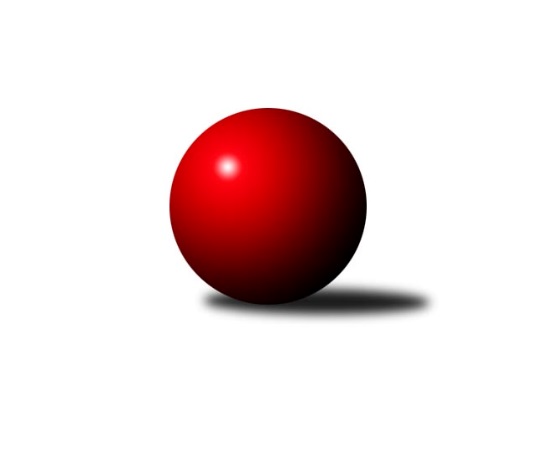 Č.14Ročník 2019/2020	25.4.2024 Okresní přebor Jindřichova Hradce 2019/2020Statistika 14. kolaTabulka družstev:		družstvo	záp	výh	rem	proh	skore	sety	průměr	body	plné	dorážka	chyby	1.	TJ Centropen Dačice G	13	11	0	2	60.0 : 18.0 	(71.0 : 33.0)	1626	22	1128	498	30.5	2.	TJ Nová Včelnice B	14	7	0	7	44.0 : 40.0 	(55.5 : 56.5)	1581	14	1118	464	36.9	3.	TJ Centropen Dačice F	14	7	0	7	42.0 : 42.0 	(60.0 : 52.0)	1537	14	1099	438	45.1	4.	TJ Kunžak C	13	6	0	7	34.5 : 43.5 	(47.5 : 56.5)	1542	12	1106	436	40	5.	TJ Slovan Jindřichův Hradec B	14	6	0	8	38.5 : 45.5 	(49.0 : 63.0)	1524	12	1101	422	46.8	6.	TJ Kunžak D	14	4	0	10	27.0 : 57.0 	(45.0 : 67.0)	1580	8	1120	460	37.9Tabulka doma:		družstvo	záp	výh	rem	proh	skore	sety	průměr	body	maximum	minimum	1.	TJ Centropen Dačice G	7	7	0	0	37.0 : 5.0 	(44.5 : 11.5)	1715	14	1755	1648	2.	TJ Slovan Jindřichův Hradec B	7	6	0	1	32.0 : 10.0 	(34.0 : 22.0)	1611	12	1699	1534	3.	TJ Nová Včelnice B	8	6	0	2	36.0 : 12.0 	(43.5 : 20.5)	1656	12	1786	1579	4.	TJ Centropen Dačice F	6	5	0	1	26.0 : 10.0 	(34.5 : 13.5)	1607	10	1638	1574	5.	TJ Kunžak C	7	5	0	2	26.5 : 15.5 	(32.5 : 23.5)	1577	10	1632	1508	6.	TJ Kunžak D	6	4	0	2	20.0 : 16.0 	(27.5 : 20.5)	1616	8	1648	1586Tabulka venku:		družstvo	záp	výh	rem	proh	skore	sety	průměr	body	maximum	minimum	1.	TJ Centropen Dačice G	6	4	0	2	23.0 : 13.0 	(26.5 : 21.5)	1619	8	1682	1520	2.	TJ Centropen Dačice F	8	2	0	6	16.0 : 32.0 	(25.5 : 38.5)	1518	4	1660	1434	3.	TJ Kunžak C	6	1	0	5	8.0 : 28.0 	(15.0 : 33.0)	1534	2	1597	1482	4.	TJ Nová Včelnice B	6	1	0	5	8.0 : 28.0 	(12.0 : 36.0)	1556	2	1658	1492	5.	TJ Slovan Jindřichův Hradec B	7	0	0	7	6.5 : 35.5 	(15.0 : 41.0)	1495	0	1570	1419	6.	TJ Kunžak D	8	0	0	8	7.0 : 41.0 	(17.5 : 46.5)	1563	0	1656	1504Tabulka podzimní části:		družstvo	záp	výh	rem	proh	skore	sety	průměr	body	doma	venku	1.	TJ Centropen Dačice G	10	8	0	2	44.0 : 16.0 	(54.5 : 25.5)	1624	16 	5 	0 	0 	3 	0 	2	2.	TJ Nová Včelnice B	10	5	0	5	33.0 : 27.0 	(42.0 : 38.0)	1577	10 	4 	0 	2 	1 	0 	3	3.	TJ Kunžak C	10	5	0	5	28.5 : 31.5 	(36.0 : 44.0)	1543	10 	4 	0 	1 	1 	0 	4	4.	TJ Centropen Dačice F	10	5	0	5	28.0 : 32.0 	(41.5 : 38.5)	1523	10 	4 	0 	1 	1 	0 	4	5.	TJ Kunžak D	10	4	0	6	25.0 : 35.0 	(36.5 : 43.5)	1594	8 	4 	0 	1 	0 	0 	5	6.	TJ Slovan Jindřichův Hradec B	10	3	0	7	21.5 : 38.5 	(29.5 : 50.5)	1519	6 	3 	0 	1 	0 	0 	6Tabulka jarní části:		družstvo	záp	výh	rem	proh	skore	sety	průměr	body	doma	venku	1.	TJ Centropen Dačice G	3	3	0	0	16.0 : 2.0 	(16.5 : 7.5)	1687	6 	2 	0 	0 	1 	0 	0 	2.	TJ Slovan Jindřichův Hradec B	4	3	0	1	17.0 : 7.0 	(19.5 : 12.5)	1562	6 	3 	0 	0 	0 	0 	1 	3.	TJ Centropen Dačice F	4	2	0	2	14.0 : 10.0 	(18.5 : 13.5)	1572	4 	1 	0 	0 	1 	0 	2 	4.	TJ Nová Včelnice B	4	2	0	2	11.0 : 13.0 	(13.5 : 18.5)	1626	4 	2 	0 	0 	0 	0 	2 	5.	TJ Kunžak C	3	1	0	2	6.0 : 12.0 	(11.5 : 12.5)	1571	2 	1 	0 	1 	0 	0 	1 	6.	TJ Kunžak D	4	0	0	4	2.0 : 22.0 	(8.5 : 23.5)	1534	0 	0 	0 	1 	0 	0 	3 Zisk bodů pro družstvo:		jméno hráče	družstvo	body	zápasy	v %	dílčí body	sety	v %	1.	Kabelková Iveta 	TJ Centropen Dačice G 	12	/	13	(92%)	19	/	26	(73%)	2.	Jiří Matouš 	TJ Centropen Dačice F 	12	/	14	(86%)	17	/	28	(61%)	3.	Ivan Baštář 	TJ Centropen Dačice G 	10	/	11	(91%)	18	/	22	(82%)	4.	Stanislav Koros 	TJ Slovan Jindřichův Hradec B 	9	/	12	(75%)	16.5	/	24	(69%)	5.	Vladimír Klíma 	TJ Nová Včelnice B 	8	/	10	(80%)	14	/	20	(70%)	6.	Jovana Vilímková 	TJ Kunžak C 	7.5	/	11	(68%)	13	/	22	(59%)	7.	Martin Kovalčík 	TJ Nová Včelnice B 	7	/	10	(70%)	12	/	20	(60%)	8.	Aneta Kameníková 	TJ Centropen Dačice G 	6	/	8	(75%)	10.5	/	16	(66%)	9.	Miloš Veselý 	TJ Centropen Dačice F 	6	/	11	(55%)	14	/	22	(64%)	10.	František Hána 	TJ Nová Včelnice B 	6	/	12	(50%)	11	/	24	(46%)	11.	Jiří Kačo 	TJ Slovan Jindřichův Hradec B 	5	/	8	(63%)	8	/	16	(50%)	12.	Dana Kopečná 	TJ Kunžak D 	5	/	9	(56%)	12	/	18	(67%)	13.	Eva Fabešová 	TJ Centropen Dačice G 	5	/	10	(50%)	13	/	20	(65%)	14.	Marie Kudrnová 	TJ Kunžak C 	5	/	10	(50%)	12	/	20	(60%)	15.	Jiří Hembera 	TJ Nová Včelnice B 	5	/	10	(50%)	7	/	20	(35%)	16.	Pavel Holzäpfel 	TJ Centropen Dačice F 	5	/	11	(45%)	12.5	/	22	(57%)	17.	Marie Škodová 	TJ Slovan Jindřichův Hradec B 	5	/	12	(42%)	11	/	24	(46%)	18.	Marcela Chramostová 	TJ Kunžak D 	5	/	13	(38%)	12.5	/	26	(48%)	19.	Martin Novák 	TJ Slovan Jindřichův Hradec B 	4.5	/	9	(50%)	7	/	18	(39%)	20.	Libuše Hanzalíková 	TJ Kunžak C 	4	/	10	(40%)	7	/	20	(35%)	21.	Lubomír Náměstek 	TJ Centropen Dačice F 	4	/	12	(33%)	11.5	/	24	(48%)	22.	Martin Kubeš 	TJ Centropen Dačice G 	3	/	7	(43%)	6.5	/	14	(46%)	23.	Radek Burian 	TJ Kunžak D 	3	/	9	(33%)	8.5	/	18	(47%)	24.	Tereza Tyšerová 	TJ Nová Včelnice B 	3	/	10	(30%)	8.5	/	20	(43%)	25.	Marie Zoubková 	TJ Kunžak C 	3	/	10	(30%)	7.5	/	20	(38%)	26.	Zdeněk Správka 	TJ Kunžak C 	3	/	11	(27%)	8	/	22	(36%)	27.	Stanislava Kopalová 	TJ Kunžak D 	3	/	11	(27%)	4	/	22	(18%)	28.	Jiří Brát 	TJ Kunžak D 	3	/	12	(25%)	8	/	24	(33%)	29.	Jaroslav Vrzal 	TJ Slovan Jindřichův Hradec B 	2	/	8	(25%)	4.5	/	16	(28%)	30.	Stanislav Musil 	TJ Centropen Dačice F 	1	/	1	(100%)	2	/	2	(100%)	31.	Tereza Křížová 	TJ Centropen Dačice G 	1	/	1	(100%)	2	/	2	(100%)	32.	Jan Šebera 	TJ Nová Včelnice B 	1	/	2	(50%)	3	/	4	(75%)	33.	Klára Křížová 	TJ Centropen Dačice G 	1	/	2	(50%)	2	/	4	(50%)	34.	Karel Dvořák 	TJ Slovan Jindřichův Hradec B 	1	/	2	(50%)	2	/	4	(50%)	35.	Dana Laciná 	TJ Nová Včelnice B 	0	/	1	(0%)	0	/	2	(0%)	36.	Milena Berková 	TJ Kunžak D 	0	/	1	(0%)	0	/	2	(0%)	37.	Josef Jirků 	TJ Slovan Jindřichův Hradec B 	0	/	5	(0%)	0	/	10	(0%)	38.	Pavel Terbl 	TJ Centropen Dačice F 	0	/	6	(0%)	2	/	12	(17%)Průměry na kuželnách:		kuželna	průměr	plné	dorážka	chyby	výkon na hráče	1.	TJ Centropen Dačice, 1-4	1608	1133	475	39.3	(402.2)	2.	TJ Nová Včelnice, 1-2	1592	1130	461	43.1	(398.1)	3.	TJ Kunžak, 1-2	1583	1119	463	36.9	(395.9)	4.	TJ Jindřichův Hradec, 1-2	1568	1120	448	41.5	(392.1)Nejlepší výkony na kuželnách:TJ Centropen Dačice, 1-4TJ Centropen Dačice G	1755	3. kolo	Ivan Baštář 	TJ Centropen Dačice G	479	3. koloTJ Centropen Dačice G	1751	13. kolo	Kabelková Iveta 	TJ Centropen Dačice G	471	5. koloTJ Centropen Dačice G	1739	5. kolo	Martin Kubeš 	TJ Centropen Dačice G	452	13. koloTJ Centropen Dačice G	1712	10. kolo	Ivan Baštář 	TJ Centropen Dačice G	450	11. koloTJ Centropen Dačice G	1712	8. kolo	Aneta Kameníková 	TJ Centropen Dačice G	450	3. koloTJ Centropen Dačice G	1691	11. kolo	Kabelková Iveta 	TJ Centropen Dačice G	449	3. koloTJ Centropen Dačice G	1682	9. kolo	Vladimír Klíma 	TJ Nová Včelnice B	448	13. koloTJ Kunžak D	1656	10. kolo	Tereza Křížová 	TJ Centropen Dačice G	447	5. koloTJ Nová Včelnice B	1654	13. kolo	Dana Kopečná 	TJ Kunžak D	446	4. koloTJ Centropen Dačice G	1648	1. kolo	Kabelková Iveta 	TJ Centropen Dačice G	445	10. koloTJ Nová Včelnice, 1-2TJ Nová Včelnice B	1786	12. kolo	Jan Šebera 	TJ Nová Včelnice B	501	12. koloTJ Nová Včelnice B	1778	9. kolo	Vladimír Klíma 	TJ Nová Včelnice B	477	9. koloTJ Nová Včelnice B	1705	8. kolo	Vladimír Klíma 	TJ Nová Včelnice B	455	4. koloTJ Nová Včelnice B	1645	4. kolo	Tereza Tyšerová 	TJ Nová Včelnice B	453	9. koloTJ Centropen Dačice G	1637	7. kolo	Tereza Tyšerová 	TJ Nová Včelnice B	445	12. koloTJ Kunžak D	1610	9. kolo	Ivan Baštář 	TJ Centropen Dačice G	439	7. koloTJ Kunžak C	1597	12. kolo	Vladimír Klíma 	TJ Nová Včelnice B	436	8. koloTJ Nová Včelnice B	1592	11. kolo	Martin Kovalčík 	TJ Nová Včelnice B	429	9. koloTJ Kunžak C	1589	2. kolo	Tereza Tyšerová 	TJ Nová Včelnice B	429	7. koloTJ Nová Včelnice B	1582	7. kolo	Jiří Hembera 	TJ Nová Včelnice B	428	2. koloTJ Kunžak, 1-2TJ Centropen Dačice F	1660	13. kolo	Dana Kopečná 	TJ Kunžak D	453	2. koloTJ Nová Včelnice B	1658	5. kolo	Marcela Chramostová 	TJ Kunžak D	452	6. koloTJ Centropen Dačice G	1652	12. kolo	Aneta Kameníková 	TJ Centropen Dačice G	442	12. koloTJ Kunžak D	1648	8. kolo	Dana Kopečná 	TJ Kunžak D	437	8. koloTJ Centropen Dačice G	1648	4. kolo	Ivan Baštář 	TJ Centropen Dačice G	434	4. koloTJ Kunžak C	1632	10. kolo	Jovana Vilímková 	TJ Kunžak C	434	10. koloTJ Kunžak D	1631	12. kolo	Vladimír Klíma 	TJ Nová Včelnice B	433	5. koloTJ Kunžak D	1621	2. kolo	Dana Kopečná 	TJ Kunžak D	432	6. koloTJ Kunžak C	1612	9. kolo	Stanislav Koros 	TJ Slovan Jindřichův Hradec B	431	9. koloTJ Centropen Dačice G	1611	2. kolo	Jiří Hembera 	TJ Nová Včelnice B	429	5. koloTJ Jindřichův Hradec, 1-2TJ Slovan Jindřichův Hradec B	1699	13. kolo	Jiří Kačo 	TJ Slovan Jindřichův Hradec B	462	5. koloTJ Slovan Jindřichův Hradec B	1655	14. kolo	Stanislav Koros 	TJ Slovan Jindřichův Hradec B	459	13. koloTJ Slovan Jindřichův Hradec B	1652	5. kolo	Jiří Kačo 	TJ Slovan Jindřichův Hradec B	442	3. koloTJ Slovan Jindřichův Hradec B	1584	3. kolo	Kabelková Iveta 	TJ Centropen Dačice G	436	6. koloTJ Slovan Jindřichův Hradec B	1581	6. kolo	Jiří Kačo 	TJ Slovan Jindřichův Hradec B	434	10. koloTJ Centropen Dačice F	1574	10. kolo	Stanislav Koros 	TJ Slovan Jindřichův Hradec B	429	5. koloTJ Slovan Jindřichův Hradec B	1573	12. kolo	Marcela Chramostová 	TJ Kunžak D	427	3. koloTJ Nová Včelnice B	1535	14. kolo	Jiří Kačo 	TJ Slovan Jindřichův Hradec B	427	13. koloTJ Centropen Dačice F	1534	12. kolo	Jiří Matouš 	TJ Centropen Dačice F	425	10. koloTJ Slovan Jindřichův Hradec B	1534	10. kolo	Marie Škodová 	TJ Slovan Jindřichův Hradec B	424	14. koloČetnost výsledků:	6.0 : 0.0	8x	5.0 : 1.0	19x	4.5 : 1.5	1x	4.0 : 2.0	5x	2.0 : 4.0	3x	1.0 : 5.0	6x